首都卫生发展科研专项研究需求征集功能使用说明首都卫生发展科研专项系统管理网址：http://www.bjhbkj.com:81/pub/toPubHome ；已有账号的申请人或单位，直接用原账号密码登录；如忘记密码可联系本单位科管同事在单位账号下进行密码重设。需求征集流程图如下：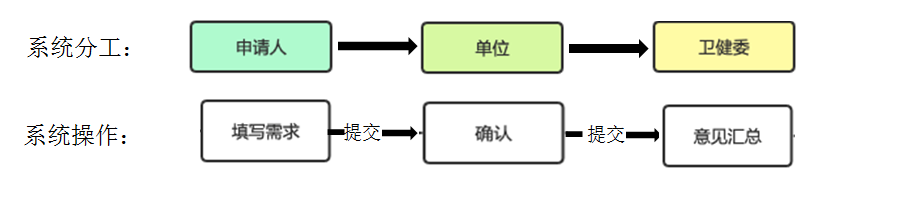 申请人注册在页面点击“注册--注册申请人”按钮，按照页面信息提示填写个人信息，点击“保存”；返回登录页面，用户名为“证件号/手机号”，默认密码是hys123456#。登录后请及时修改密码。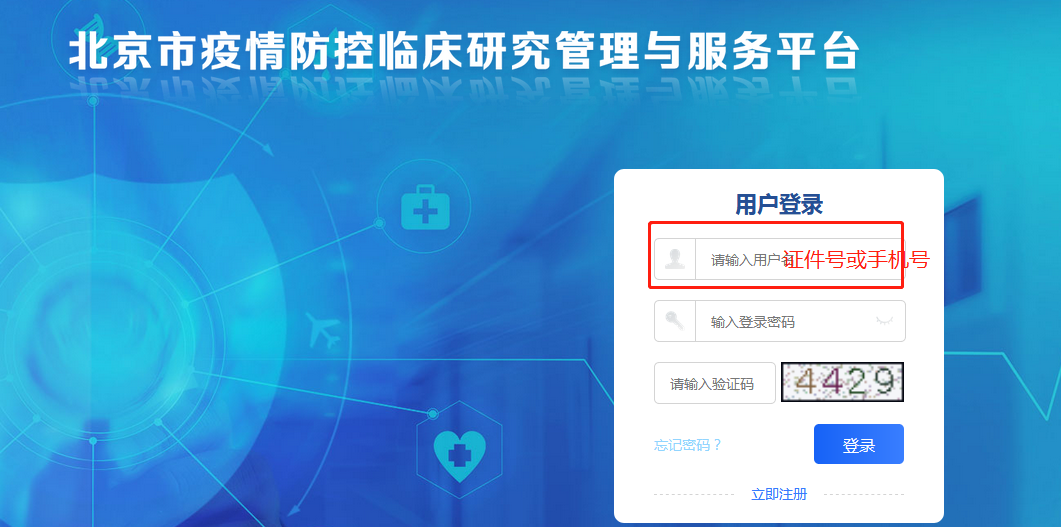 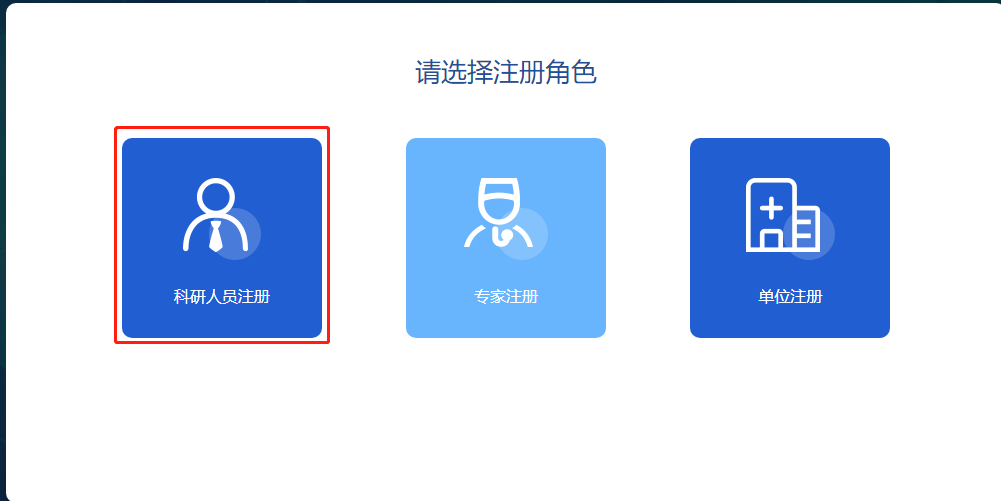 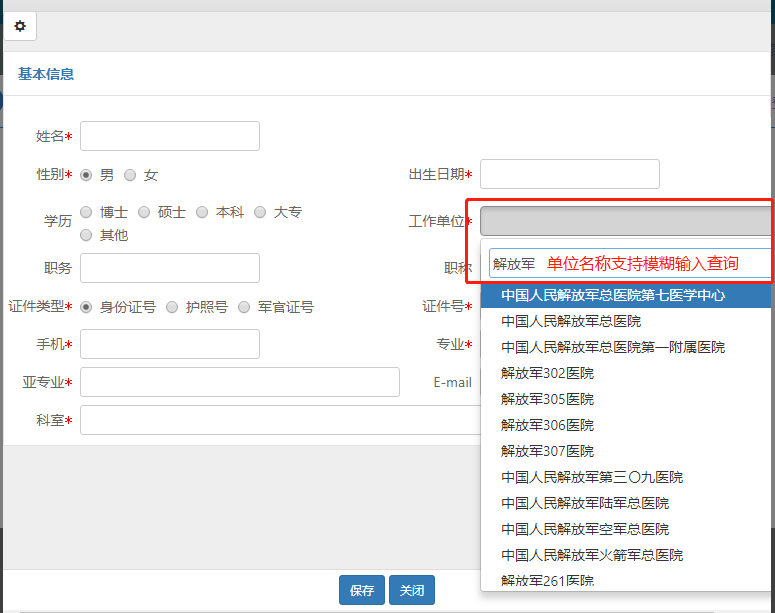 如注册人的单位名称发生了变更，请注册人在选择“工作单位”时，应选原单位名称（待单位信息变更后系统自动变更为新名称）申请人填写需求征集申请人登录后，点击菜单“需求征集—新增”根据页面提示信息添加需求征集内容，填写完整后点击“保存”。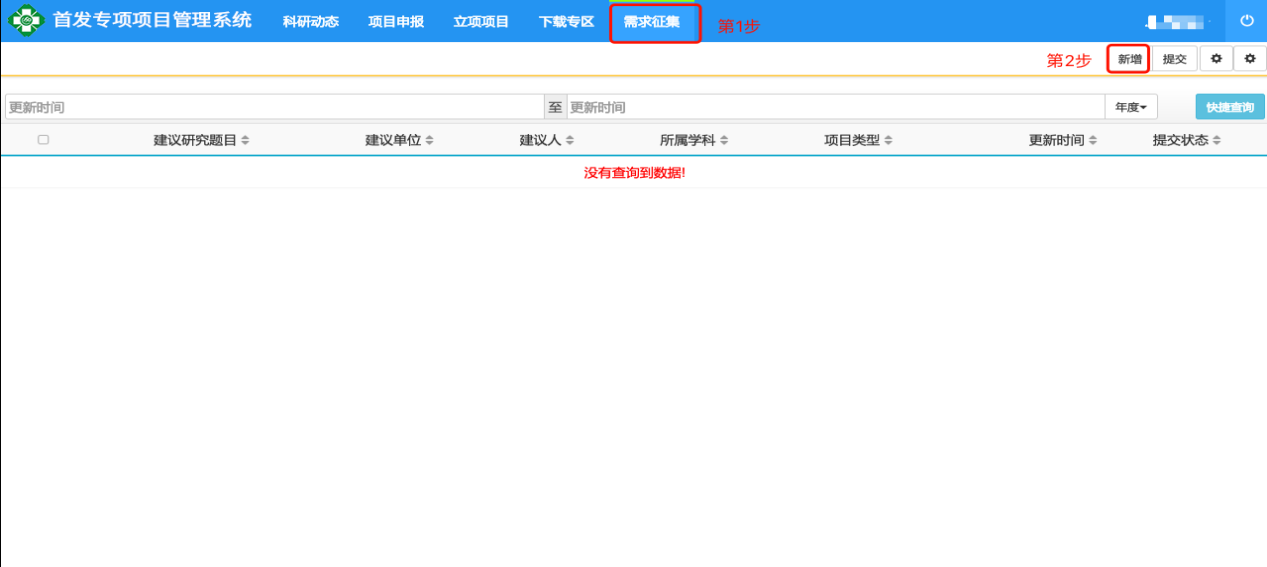 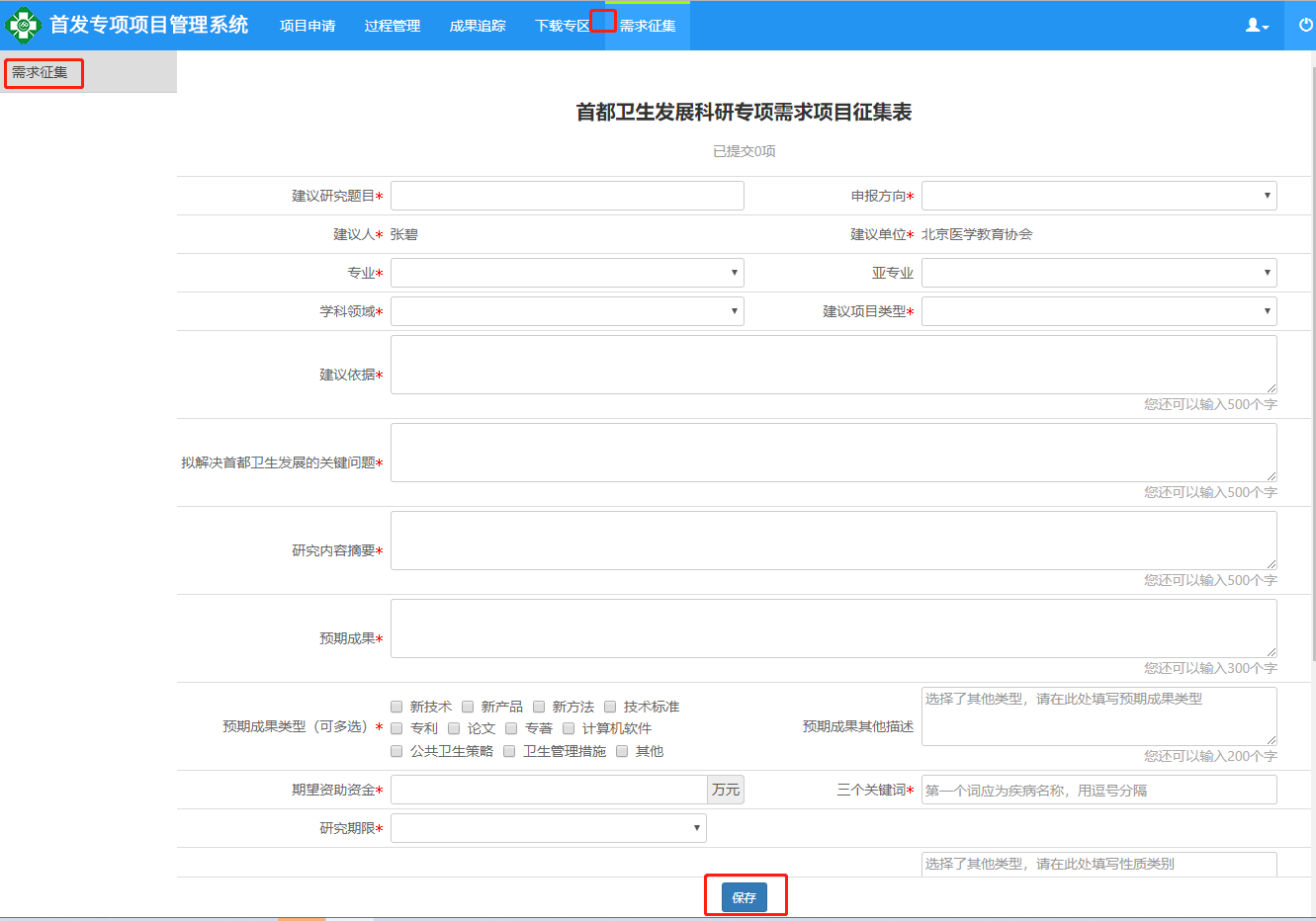 确认需求信息填写无误后点击“提交”，信息会提交至单位管理员（可增加多条后统一提交，也可以逐条提交）。提交后信息不能再修改。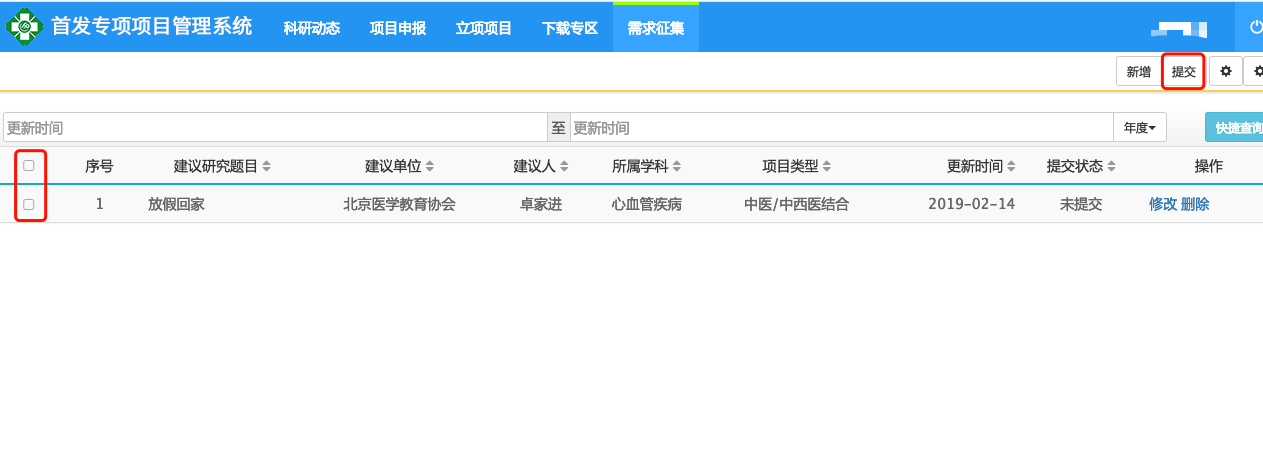 单位账号-需求查看提交单位账号登录：http://www.bjhbkj.com:81/pub/toPubHome；账号为单位名称（输入关键词后在下拉中选择单位，支持模糊输入查找），初始密码为hys123456#，登录后及时修改密码。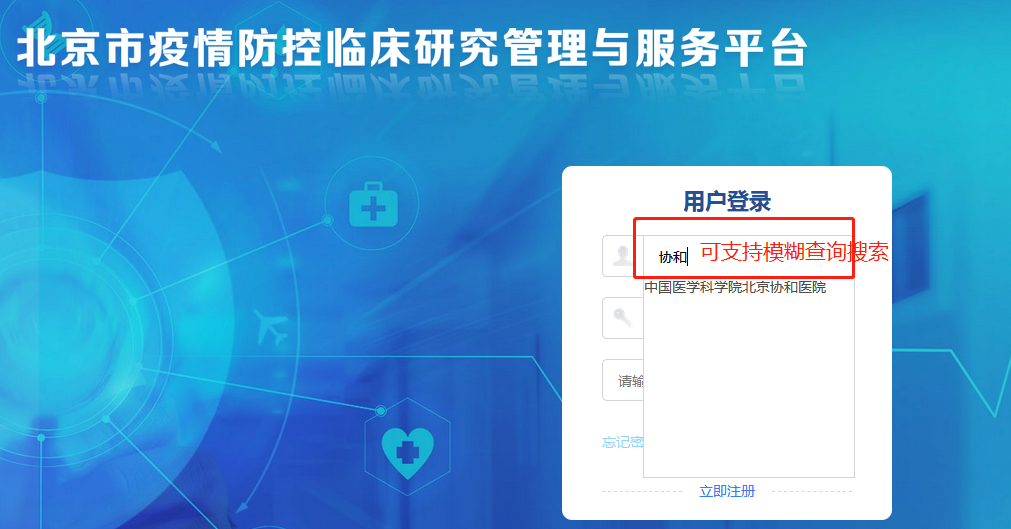 点击菜单“需求查看”，列表显示的是本单位提交的需求信息，可点击“查看详情”具体查看每条信息，也可以批量导出表格后查看。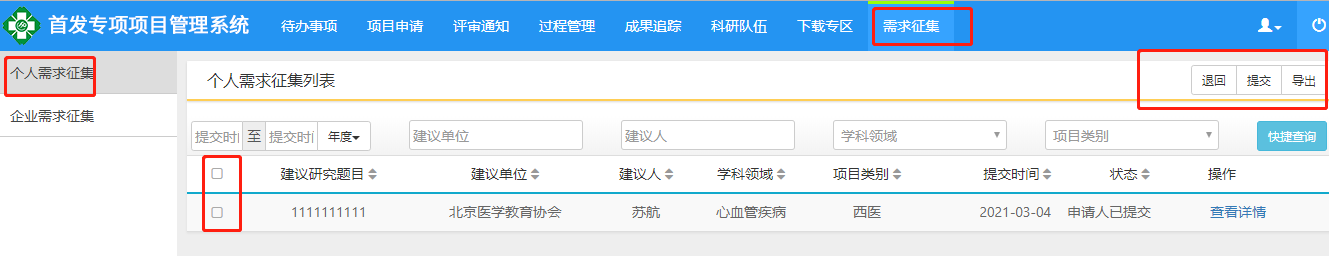 点击“提交”，把本单位提交的需求征集内容提交至卫健委。点击“导出”，弹出选择导出项页面，点击 “全选添加--确定”，将本单位所有需求建议导出并下载为excel格式。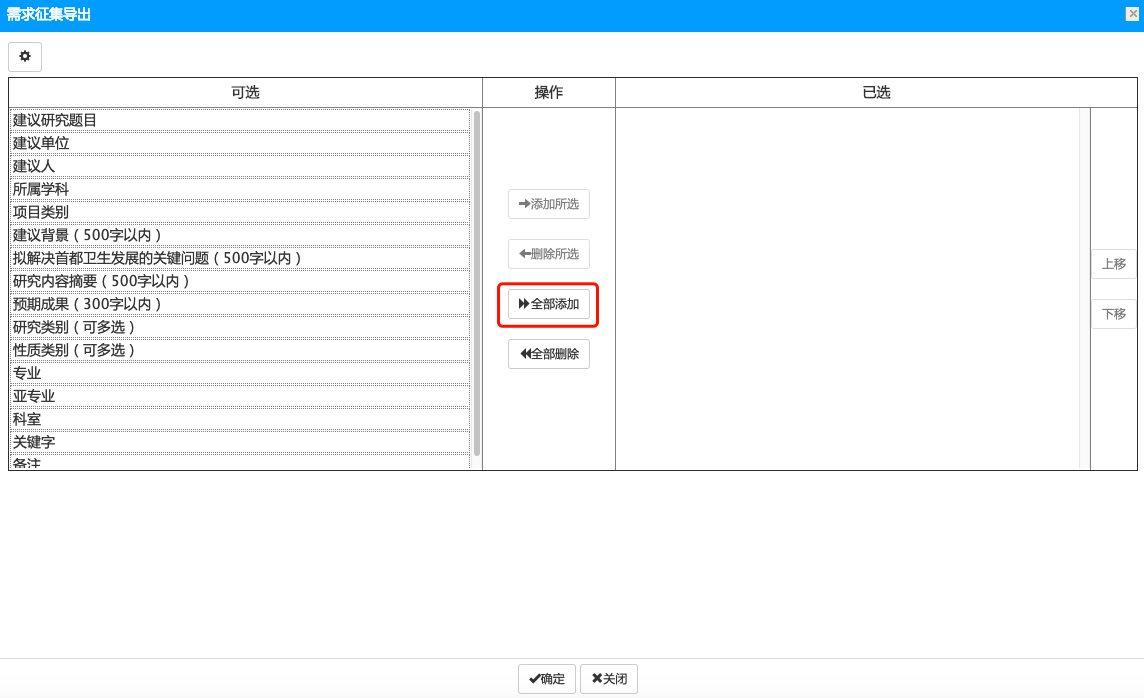 技术支持在使用系统过程中的问题，请拨打客服电话“400-780-2600”。